Hellenic Republic  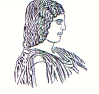 The Agricultural University of Athens,The International and Public Relations Office,Address: 75 Iera Odos Str., Gr- 11855, Athens, Greece,Information: Rania HindiridouTel. No.: (+30) 210 5294841E- mail: public.relations@aua.gr									               Athens, December 5 2022A jubilant message Decoration of the Christmas Tree at the Agricultural University of Athens Today on Monday, December 5 2022, the Rectorate Authorities along with the Academic Personnel of the Agricultural University of Athens, decorated the elegant Christmas Tree, set on the Central Administration Building marking the festive season of Christmas Holidays and the forthcoming New Year in a cheerful and warm climate. We wish everyone happy holidays filled with health, joyous news and personal well - being!